*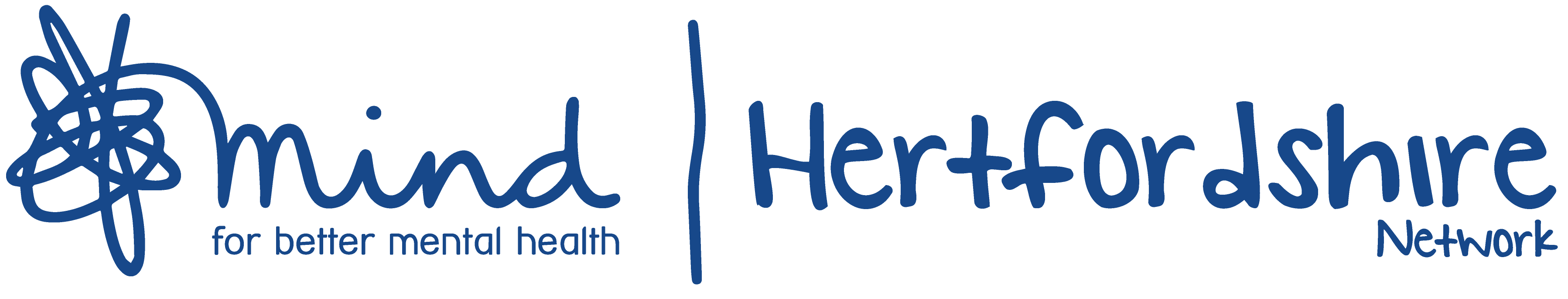 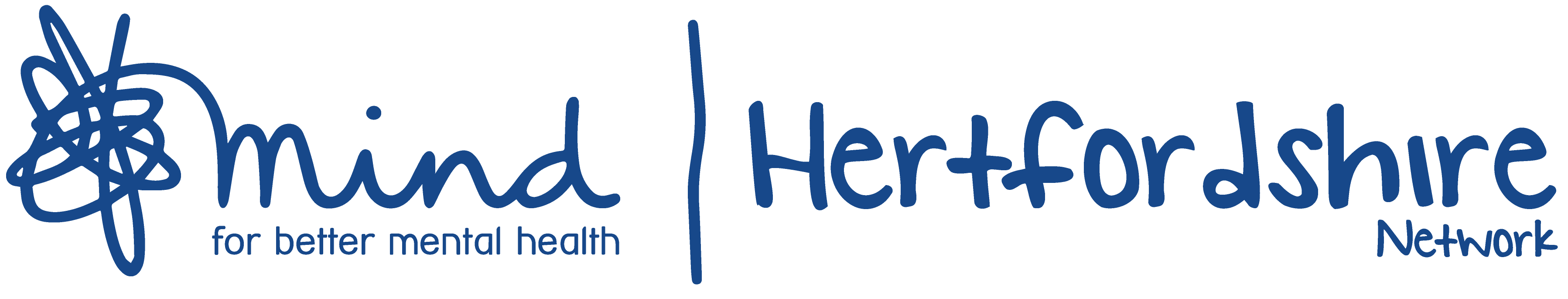 DisclosureWe are required by the Data Protection Act 2003 to have the client’s consent for us to 1) request information from or share information with other services 2) keep a record of their support from Hertfordshire Mind Network. All information will be dealt with as per Hertfordshire Mind Network’s Data protection & Confidentiality Policy.I confirm that the client has agreed to this information being passed to Hertfordshire Mind Network. The client understands that information may be passed to other agencies.Please check the box to consent to the above Client’s name: 						Date: Referrals are occasionally received which may be deemed appropriate for one or more of our services. Please check this box if the client agrees to this referral being transferred internally if appropriate (the client and referrer will be informed in this instance).Date of referral:Date of referral:Date of referral:Verbal consent obtained for referral (if being referred by an agency):Verbal consent obtained for referral (if being referred by an agency):Verbal consent obtained for referral (if being referred by an agency):Yes    No Yes    No Yes    No Referral source:Referral source:Referral source:Title: Forename: Forename: Forename: Forename: Surname: Address: Address: Address: Address: D.O.B: D.O.B: Postcode: Postcode: Postcode: Postcode: First language: First language: Telephone number and time to call: Is it ok to leave a message?           Yes    No Telephone number and time to call: Is it ok to leave a message?           Yes    No Telephone number and time to call: Is it ok to leave a message?           Yes    No Telephone number and time to call: Is it ok to leave a message?           Yes    No Alternative number:      Is it ok to leave a message? Yes    No Alternative number:      Is it ok to leave a message? Yes    No Can we text you on your mobile?   Yes    No Can we text you on your mobile?   Yes    No Can we text you on your mobile?   Yes    No Can we text you on your mobile?   Yes    No Can we text you on your mobile?   Yes    No Can we text you on your mobile?   Yes    No Email:        Email:        Email:        Email:        Email:        Email:        Housing status: (Private rented, mortgage, Housing Association):Housing status: (Private rented, mortgage, Housing Association):Name of Housing Association:Name of Housing Association:Other agencies involved (e.g. Children’s Services, Police, Mental Health, Housing, IFS, etc.):Other agencies involved (e.g. Children’s Services, Police, Mental Health, Housing, IFS, etc.):Description of areas of mental health need and reason for referral (please include relevant history and presenting needs)Description of areas of mental health need and reason for referral (please include relevant history and presenting needs)Description of areas of mental health need and reason for referral (please include relevant history and presenting needs)Description of areas of mental health need and reason for referral (please include relevant history and presenting needs)Description of areas of mental health need and reason for referral (please include relevant history and presenting needs)Description of areas of mental health need and reason for referral (please include relevant history and presenting needs)Any additional notes:Any additional notes:Any additional notes:Any additional notes:Any additional notes:Any additional notes: